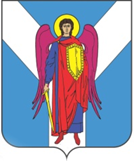 ДУМА ШПАКОВСКОГО МУНИЦИПАЛЬНОГО ОКРУГА   СТАВРОПОЛЬСКОГО КРАЯ ПЕРВОГО СОЗЫВАРЕШЕНИЕ07 декабря 2021 г.                        г. Михайловск                                          № 286О бюджете Шпаковского муниципального округа Ставропольского края на 2022 год и плановый период 2023 и 2024 годовВ соответствии с Бюджетным кодексом Российской Федерации, Уставом Шпаковского муниципального округа Ставропольского края, Положением о бюджетном процессе в Шпаковском муниципальном округе Ставропольского края, утвержденным решением Думы Шпаковского муниципального округа Ставропольского края от 25 ноября 2020 года № 51, Дума Шпаковского муниципального округа Ставропольского краяРЕШИЛА:1. Утвердить основные характеристики бюджета Шпаковского муниципального округа Ставропольского края (далее – местный бюджет) на 2022 год и плановый период 2023 и 2024 годов:1) общий объем доходов местного бюджета на 2022 год в сумме 5 217 681 868,66 рубля, на 2023 год в сумме 4 327 462 382,45 рубля, на 2024 год в сумме 4 241 438 350,43 рубля;2) общий объем расходов местного бюджета на 2022 год в сумме 5 217 681 868,66 рубля, на 2023 год в сумме 4 327 462 382,45 рубля,
в том числе условно утвержденные расходы в сумме 35 337 626,00 рублей,
на 2024 год в сумме 4 241 438 350,43 рубля, в том числе условно утвержденные расходы в сумме 70 556 601,00 рублей;3) дефицит местного бюджета на 2022 год в сумме 0,00 рублей,
на 2023 год в сумме 0,00 рублей, на 2024 год в сумме 0,00 рублей.2. Утвердить источники финансирования дефицита местного бюджета
на 2022 год согласно приложению 1 к настоящему решению и на плановый период 2023 и 2024 годов согласно приложению 2 к настоящему решению.3. Утвердить распределение доходов местного бюджета по группам, подгруппам и статьям классификации доходов бюджетов бюджетной классификации Российской Федерации на 2022 год согласно приложению 3 к настоящему решению и на плановый период 2023 и 2024 годов согласно приложению 4 к настоящему решению.4. Учесть в составе доходов местного бюджета объем межбюджетных трансфертов, получаемых из других бюджетов бюджетной системы Российской Федерации на 2022 год в сумме 3 817 681 868,66 рубля, на 2023 год в сумме 2 913 957 367,45 рубля, на 2024 год – в сумме 2 830 306 335,43 рубля.5. Утвердить ведомственную структуру расходов бюджета Шпаковского муниципального округа (по главным распорядителям бюджетных средств, разделам подразделам, целевым статьям (муниципальным программам и непрограммным направлениям деятельности), группам видов расходов классификации расходов бюджетов) на 2022 год согласно приложению 5 к настоящему решению и на плановый период 2023 и 2024 годов согласно приложению 6 к настоящему решению.6. Утвердить распределение бюджетных ассигнований по разделам, подразделам, целевым статьям (муниципальным программам и непрограммным направлениям деятельности) и группам видов расходов классификации расходов бюджетов на 2022 год согласно приложению 7 к настоящему решению и на плановый период 2023 и 2024 годов согласно приложению 8 к настоящему решению.7. Утвердить распределение бюджетных ассигнований по разделам, подразделам классификации расходов бюджетов на 2022 год согласно приложению 9 к настоящему решению и на плановый период 2023 и 2024 годов согласно приложению 10 к настоящему решению.8. Утвердить общий объем бюджетных ассигнований на исполнение публичных нормативных обязательств на 2022 год в сумме 1 241 732 951,00 рублей, на 2023 год в сумме 1 351 184 154,00 рублей, на 2024 год в сумме 1 437 807 083,00 рублей.9. Установить, что приоритетными расходами местного бюджета являются расходы, направленные на:финансовое обеспечение мероприятий, связанных с профилактикой и устранением последствий распространения коронавирусной инфекции, с предотвращением влияния ухудшения экономической ситуации на развитие отраслей экономики на территории Шпаковского муниципального округа Ставропольского края;оплату труда и начисления на выплаты по оплате труда;уплату налогов, сборов и иных платежей;социальное обеспечение и иные выплаты населению, а также оплату услуг по перечислению, почтовому переводу (доставке, вручению) социальных выплат населению;оплату коммунальных услуг и услуг связи;приобретение (изготовление) продуктов питания и оплату услуг по организации питания для муниципальных учреждений Шпаковского муниципального округа Ставропольского края в сфере образования;оплату договоров гражданско-правового характера, заключенных с физическими лицами, а также оплату услуг по перечислению денежных средств физическим лицам;обслуживание и погашение муниципального долга Шпаковского муниципального округа Ставропольского края;предоставление субсидий муниципальным бюджетным учреждениям Шпаковского муниципального округа Ставропольского края на финансовое обеспечение выполнения муниципального задания на оказание муниципальных услуг (выполнение работ) в части расходов, указанных в абзацах 2 - 8 настоящего пункта;социальное обеспечение и иные выплаты населению за счет предоставляемых субсидий муниципальным бюджетным учреждениям Шпаковского муниципального округа Ставропольского края на цели, не связанные с оказанием ими в соответствии с муниципальным заданием муниципальных услуг (выполнением работ);финансовое обеспечение мероприятий, источником финансового обеспечения которых являются средства резервного фонда администрации Шпаковского муниципального округа Ставропольского края;реализацию региональных проектов (программ), направленных на достижение целей, показателей и результатов соответствующих федеральных проектов (программ) в рамках реализации национальных проектов;исполнение иных расходных обязательств Шпаковского муниципального округа Ставропольского края, софинансирование которых осуществляется из краевого бюджета. Очередность финансирования приоритетных расходов местного бюджета, а также расходов, не относящихся к приоритетным, определяется в порядке, устанавливаемом администрацией Шпаковского муниципального округа Ставропольского края.10. Главным распорядителям средств местного бюджета обеспечить направление средств местного бюджета на финансовое обеспечение расходов, указанных в пункте 9 настоящего решения, в 2022 году и плановом периоде 2023 и 2024 годов в первоочередном порядке в пределах доведенных лимитов бюджетных обязательств и бюджетных ассигнований на исполнение публичных нормативных обязательств.11. Утвердить в составе расходов местного бюджета на 2022 год и плановый период 2023 и 2024 годов:расходы на предоставление грантов в форме субсидий юридическим лицам (за исключением государственных (муниципальных) учреждений) и индивидуальным предпринимателям, признанным победителями ежегодного муниципального конкурса на осуществление некоторых видов деятельности социально - ориентированными некоммерческими организациями, на 2022 год в сумме 450 000,00 тыс. рублей, на 2023 год в сумме 450 000,00 рублей, на 2024 год в сумме 450 000,00 рублей. Субсидии, предусмотренные настоящим пунктом, предоставляются в порядке, устанавливаемом администрацией Шпаковского муниципального округа Ставропольского края.12. Утвердить объем бюджетных ассигнований муниципального дорожного фонда Шпаковского муниципального округа Ставропольского края на 2022 год в сумме 494 848 778,50 рубля, на 2023 год в сумме 328 793 371,00 рублей, на 2024 год в сумме 132 912 140,00 рублей.13. Утвердить объем резервного фонда администрации Шпаковского муниципального округа Ставропольского края на 2022 год в сумме
3 500 000,00 рублей, на 2023 год в сумме 3 500 000,00 рублей, на 2024 год в сумме 3 500 000,00 рублей.14. Утвердить перечень муниципальных программ, предлагаемых к финансированию за счет средств местного бюджета и распределение объемов бюджетных ассигнований на их реализацию в 2022 году, согласно приложению 11 к настоящему решению и в плановом периоде 2023 и 2024 годов согласно приложению 12 к настоящему решению.15. Установить в соответствии с пунктом 3 статьи 217 Бюджетного кодекса Российской Федерации, что основанием для внесения в 2022 году и плановом периоде 2023 и 2024 годов изменений в показатели сводной бюджетной росписи местного бюджета без внесения изменений в настоящее решение является:распределение зарезервированных в составе утвержденных пунктом 13 настоящего решения бюджетных ассигнований на 2022 год в объеме 3 500 000,00 рублей, на 2023 год в объеме 3 500 000,00 рублей, на 2024 год в объеме 3 500 000,00 рублей, предусмотренных по разделу «Общегосударственные вопросы», подразделу «Резервные фонды» классификации расходов бюджетов на финансовое обеспечение проведения аварийно-восстановительных работ по ликвидации последствий стихийных бедствий и других чрезвычайных ситуаций, выплат пострадавшим от стихийных бедствий и других чрезвычайных ситуаций и иных непредвиденных расходов за счет средств резервного фонда администрации Шпаковского муниципального округа Ставропольского края на основании постановления администрации Шпаковского муниципального округа Ставропольского края.16. Установить в соответствии с пунктом 8 статьи 217 Бюджетного кодекса Российской Федерации и статьей 26 Положения о бюджетном процессе в Шпаковском муниципальном округе Ставропольского края, что основанием для внесения в 2022 году и плановом периоде 2023 и 2024 годов изменений в показатели сводной бюджетной росписи местного бюджета без внесения изменений в настоящее решение является:перераспределение бюджетных ассигнований между разделами, подразделами, целевыми статьями и группами видов расходов классификации расходов бюджетов для исполнения бюджетных обязательств, принятых в установленном порядке главными распорядителями средств местного бюджета и муниципальными казенными учреждениями и неисполненных по состоянию на 1 января 2022 года, а также в случае восстановления ранее перераспределенных бюджетных ассигнований по указанному в настоящем подпункте основанию, в пределах общего объема бюджетных ассигнований, предусмотренных главному распорядителю средств местного бюджета;перераспределение бюджетных ассигнований, предусмотренных главному распорядителю средств местного бюджета, между разделами, подразделами, целевыми статьями и группами видов расходов классификации расходов бюджетов в связи с необходимостью выплаты работникам среднемесячного заработка на период трудоустройства при их увольнении в случаях, установленных трудовым законодательством Российской Федерации;перераспределение бюджетных ассигнований, предусмотренных главному распорядителю средств местного бюджета по целевым статьям расходов «Расходы на обеспечение деятельности (оказание услуг) муниципальных учреждений» и «Расходы на обеспечение функций органов местного самоуправления», между группами видов расходов классификации расходов бюджетов в пределах общего объема бюджетных ассигнований по соответствующей целевой статье классификации расходов бюджетов в целях оплаты (возмещения) командировочных расходов;перераспределение бюджетных ассигнований между разделами, под-разделами, целевыми статьями и группами видов расходов местного бюджета в пределах общего объема бюджетных ассигнований, предусмотренных главному распорядителю бюджетных средств в текущем финансовом году и плановом периоде, в целях обеспечения условий предоставления субсидий и иных межбюджетных трансфертов, имеющих целевое назначение, из краевого бюджета на софинансирование расходных обязательств, возникающих при решении вопросов местного значения;перераспределение бюджетных ассигнований, предусмотренных главному распорядителю средств местного бюджета, между разделами, подразделами, целевыми статьями и группами видов расходов классификации расходов бюджетов в связи с необходимостью выплаты единовременного поощрения в связи с выходом на страховую пенсию по старости (инвалидности) муниципальных служащих муниципальной службы Шпаковского муниципального округа Ставропольского края, в соответствии с муниципальными правовыми актами Шпаковского муниципального округа Ставропольского края, в пределах бюджетной сметы, с последующим направлением дополнительных бюджетных ассигнований на возмещение произведенных расходов;перераспределение бюджетных ассигнований между разделами, подразделами, целевыми статьями и группами видов расходов классификации расходов бюджетов в случае изменения состава и (или) полномочий (функций) главных распорядителей средств местного бюджета;перераспределение бюджетных ассигнований в пределах средств, предусмотренных главным распорядителям средств местного бюджета на предоставление муниципальным бюджетным учреждениям субсидий на финансовое обеспечение муниципальных заданий на оказание муниципальных услуг (выполнение работ) и субсидий на иные цели, между видами расходов бюджетной классификации Российской Федерации;увеличение (уменьшение) бюджетных ассигнований за счет субсидий (иных межбюджетных трансфертов из бюджета Ставропольского края) на основании закона Ставропольского края о внесении изменений в закон Ставропольского края о бюджете Ставропольского края на соответствующий финансовый год и плановый период и (или) нормативного правового акта Правительства Ставропольского края о распределении субсидий (иных межбюджетных трансфертов) бюджетам муниципальных образований Ставропольского края из бюджета Ставропольского края и (или) заключенного соглашения между главным распорядителем средств бюджета Ставропольского края и администрацией Шпаковского муниципального округа Ставропольского края о предоставлении субсидии (иного межбюджетного трансферта) из бюджета Ставропольского края местному бюджету.17. Установить, что остатки субсидий, предоставленных в 2021 году муниципальным бюджетным учреждениям Шпаковского муниципального округа Ставропольского края на финансовое обеспечение выполнения ими муниципального задания, образовавшиеся в связи с недостижением муниципальными бюджетными учреждениями Шпаковского муниципального округа Ставропольского края установленных муниципальным заданием показателей, характеризующих объем муниципальных услуг (работ), подлежат возврату в местный бюджет в объемах, соответствующих недостигнутым показателям муниципального задания (с учетом допустимых (возможных) отклонений), до 1 марта 2022 года.Установить, что остатки субсидий, предоставленных в 2021 году муниципальным бюджетным учреждениям Шпаковского муниципального округа Ставропольского края на цели, не связанные с оказанием ими в соответствии с муниципальным заданием муниципальных услуг (выполнением работ), подлежат перечислению муниципальными бюджетными учреждениями Шпаковского муниципального округа Ставропольского края в доход местного бюджета в срок до 15 марта 2022 года в случае отсутствия подтвержденной потребности в направлении их на те же цели в соответствии с решением органа администрации Шпаковского муниципального округа, осуществляющего функции и полномочия учредителя.18.Установить, что лимиты бюджетных обязательств по расходам местного бюджета, по которым требуется утверждение порядка (правил) предоставления (распределения) средств местного бюджета доводятся до главных распорядителей средств местного бюджета после утверждения порядка (правил) предоставления (распределения) средств местного бюджета.19. Установить меры социальной поддержки по оплате жилья, коммунальных услуг (ежемесячную денежную выплату) отдельным категориям граждан, работающим в муниципальных учреждениях Шпаковского муниципального округа Ставропольского края и проживающим в сельской местности, на 2022 год в сумме 818,17 рубля, на 2023 год в сумме 850,90 рубля, на 2024 год в сумме 884,94 рубля20. Установить верхний предел муниципального внутреннего долга Шпаковского муниципального округа Ставропольского края на:1) 1 января 2023 года по долговым обязательствам Шпаковского муниципального округа Ставропольского края в сумме 0,00 рублей,
в том числе по муниципальным гарантиям в сумме 0,00 рублей;2) 1 января 2024 года по долговым обязательствам Шпаковского муниципального округа Ставропольского края в сумме 0,00 рублей,
в том числе по муниципальным гарантиям в сумме 0,00 рублей;3) 1 января 2025 года по долговым обязательствам Шпаковского муниципального округа Ставропольского края в сумме 0,00 рублей,
в том числе по муниципальным гарантиям в сумме 0,00 рублей.21.Утвердить Программу муниципальных внутренних заимствований Шпаковского муниципального округа Ставропольского края на 2022 год и плановый период 2023 и 2024 годов согласно приложению 13 к настоящему решению.22. Утвердить Программу муниципальных гарантий Шпаковского муниципального округа Ставропольского края на 2022 год и плановый период 2023 и 2024 годов согласно приложению 14 к настоящему решению.23. Установить объем расходов на обслуживание муниципального долга Шпаковского муниципального округа Ставропольского края в 2022 году
в сумме 0,00 рублей, в 2023 году в сумме 0,00 рублей, в 2024 году в сумме 0,00 рублей.24. Администрации Шпаковского муниципального округа Ставропольского края в первом квартале 2022 года внести предложения
по уточнению местного бюджета на сумму остатков средств местного бюджета по состоянию на 01 января 2022 года.25. Установить, что 10 процентов прибыли, полученной муниципальными унитарными предприятиями Шпаковского муниципального округа в 2022 году, оставшейся после уплаты ими налогов и иных обязательных платежей, подлежат отчислению указанными предприятиями в местный бюджет по итогам отчетного года в двадцатидневный срок после сдачи налоговой декларации по налогу на прибыль организаций.26. Погашение кредиторской задолженности, образовавшейся
по состоянию на 01 января 2022 года, осуществляется главными распорядителями средств местного бюджета и муниципальными казенными учреждениями Шпаковского муниципального округа Ставропольского края
в первоочередном порядке в пределах бюджетных ассигнований, предусмотренных в ведомственной структуре расходов местного бюджета
на 2022 год.27. Органы местного самоуправления Шпаковского муниципального округа Ставропольского края не вправе принимать в 2022 году решения, приводящие к увеличению численности муниципальных служащих Шпаковского муниципального округа Ставропольского края.28. Руководители муниципальных учреждений Шпаковского муниципального округа Ставропольского края не вправе принимать
в 2022 году решения, приводящие к возникновению бюджетных обязательств перед работниками таких учреждений, превышающих утвержденные бюджетные ассигнования и (или) лимиты бюджетных обязательств по оплате труда таких работников.29. В соответствии с пунктом 11 Положения об оплате труда депутатов, выборных должностных лиц, осуществляющих свои полномочия на постоянной основе, муниципальных служащих, замещающих должности муниципальной службы в органах местного самоуправления Шпаковского муниципального округа Ставропольского края, утвержденным решением Думы Шпаковского муниципального округа Ставропольского края 
от 23 октября 2020 года № 27, при формировании фонда оплаты труда выборных лиц, муниципальных служащих предусмотреть на 2022 год средства на выплату ежемесячной надбавки к должностному окладу за особые условия деятельности (муниципальной службы) в размере двадцати двух должностных окладов.30. Распределение бюджетных ассигнований на содержание органов местного самоуправления Шпаковского муниципального округа Ставропольского края (органа управления), осуществляется с учетом соблюдения норматива формирования расходов на содержание органов местного самоуправления, утверждаемого Правительством Ставропольского края.31. Настоящее решение подлежит официальному опубликованию в общественно - политической газете Шпаковского муниципального округа Ставропольского края «Шпаковский вестник».32. Настоящее решение вступает в силу с 01 января 2022 года.Председатель Думы Шпаковского муниципального округа Ставропольского края						        С.В.ПечкуровГлава Шпаковскогомуниципального округаСтавропольского края						 	              И.В.Серов